Fundado el14 de Enero de 1877Registrado en la Administraciónde Correos el 1° de Marzo de 1924SEGUNDA PARTEPERIÓDICO OFICIALDEL GOBIERNO DEL ESTADO DEConsulta este ejemplar en su versión digital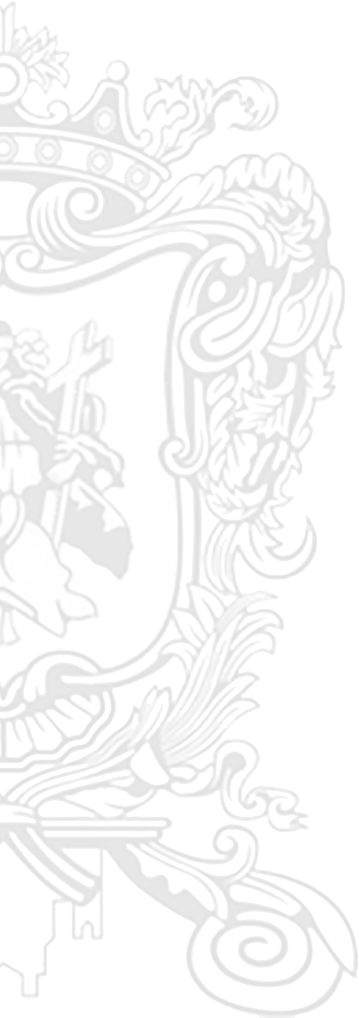 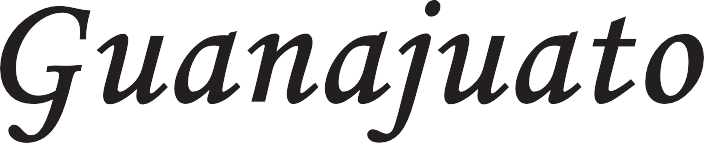 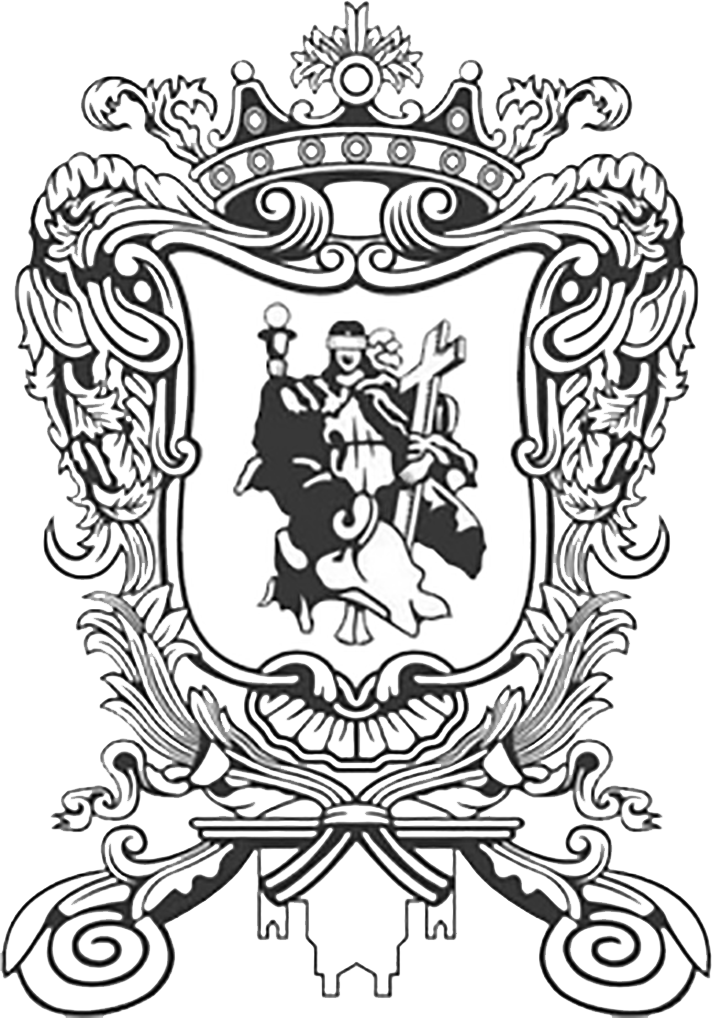 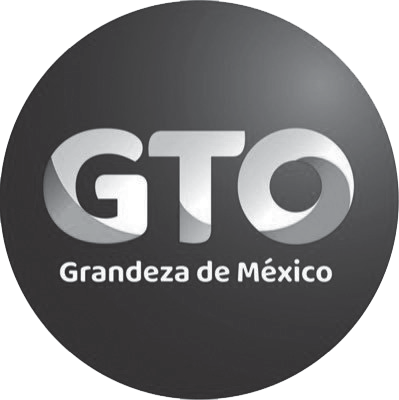 27 de Junio de 2022Guanajuato, Gto.periodico.guanajuato.gob.mxPÁGINA 2	27 DE JUNIO - 2022	PERIÓDICO OFICIAL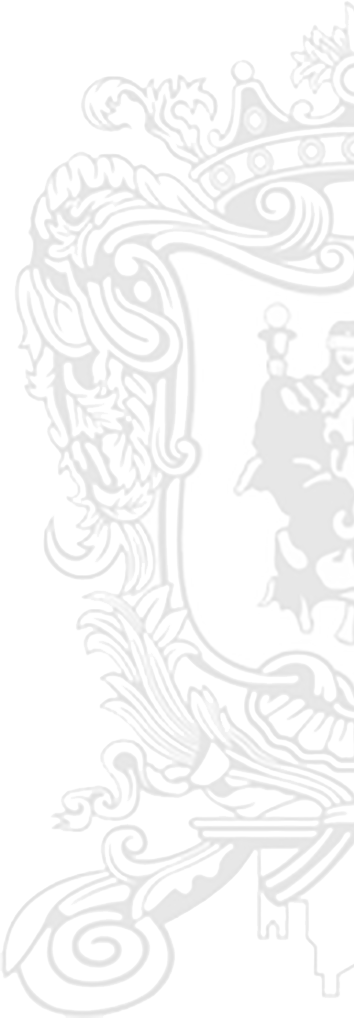 S U M A R I O :Para consultar directamente una publicación determinada en el ejemplar electrónico, pulsar o hacer clic en el texto del título en el Sumario. Para regresar al Sumario, pulsar o hacer clic en Periódico Oficial, fecha o página en el encabezado.TRIBUNAL DE JUSTICIA ADMINISTRATIVAACUERDO mediante el cual se declaran inhábiles los días jueves 8 y viernes 9, ambos de septiembre de 2022, como fecha para conmemorar el Aniversario del Tribunal de Justicia Administrativa del Estado de Guanajuato.   	 	3DIRECCIÓN GENERAL DE SEGURIDAD EN LA TENENCIA DE LA TIERRA DEL ESTADO DE GUANAJUATODECLARATORIA de Expropiación emitida dentro del expediente número 002/2021, de fecha 28 de febrero de 2022, relativo a la regularización del asentamiento humano denominado"Buenaventura" del Municipio de León, Guanajuato.   	 	5PRESIDENCIA MUNICIPAL - ABASOLO, GTO.PRESUPUESTO de Egresos ejercicio fiscal 2022 de la Junta de Agua Potable y Alcantarilladodel Municipio de Abasolo, Guanajuato.   	 	31PRESIDENCIA MUNICIPAL - ACÁMBARO, GTO.Reglamento Interno del Consejo Municipal para las Personas Adultas Mayores de Municipiode Acámbaro, Guanajuato.   	 	34PRESIDENCIA MUNICIPAL - CELAYA, GTO.Tercera Modificación del Presupuesto de Ingresos y Egresos de la Junta Municipal de AguaPotable y Alcantarillado del Municipio de Celaya, Guanajuato, del ejercicio fiscal 2021.  	 	39PERIÓDICO OFICIAL	27 DE JUNIO - 2022	PÁGINA 3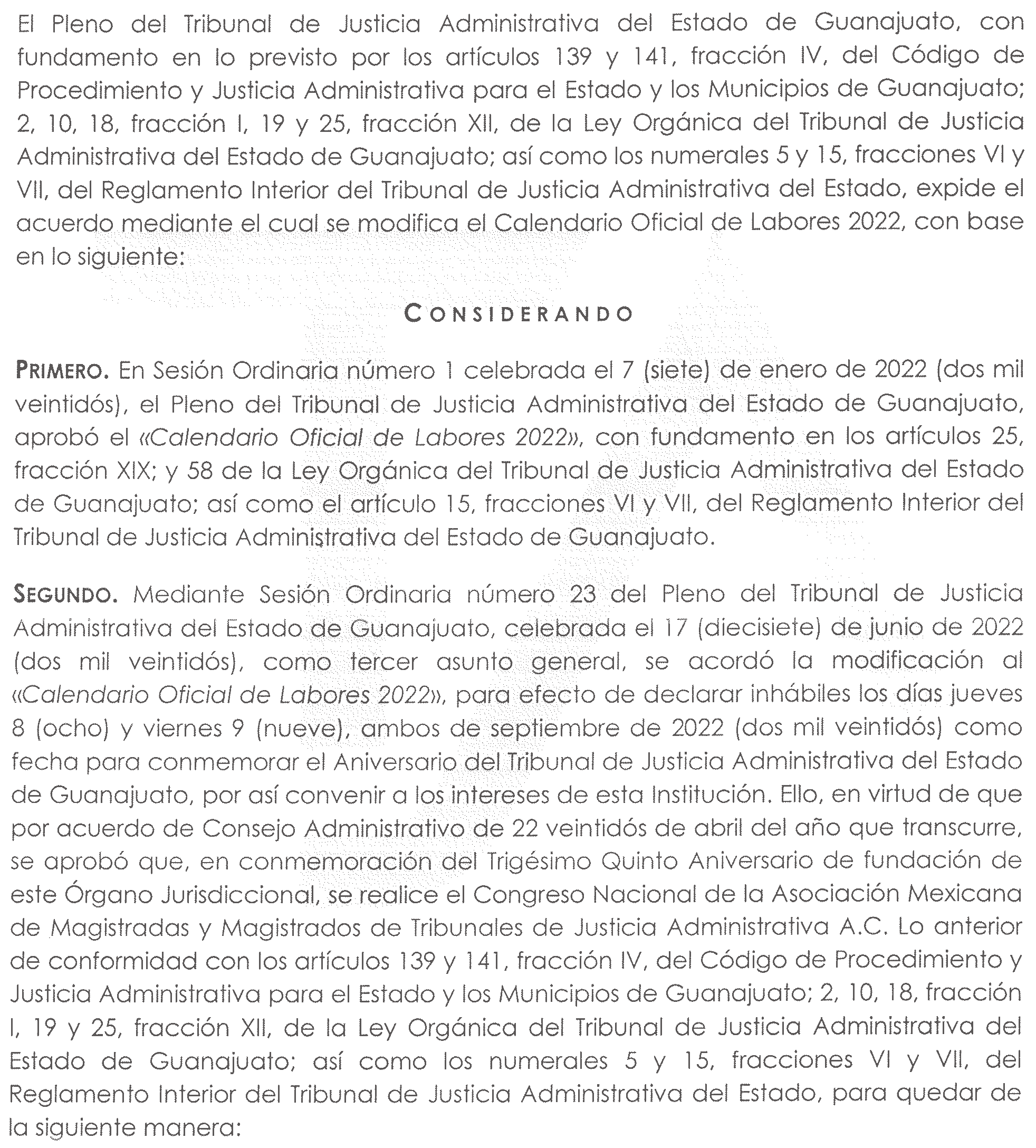 TRIBUNAL DE JUSTICIA ADMINISTRATIVAPÁGINA 4	27 DE JUNIO - 2022	PERIÓDICO OFICIAL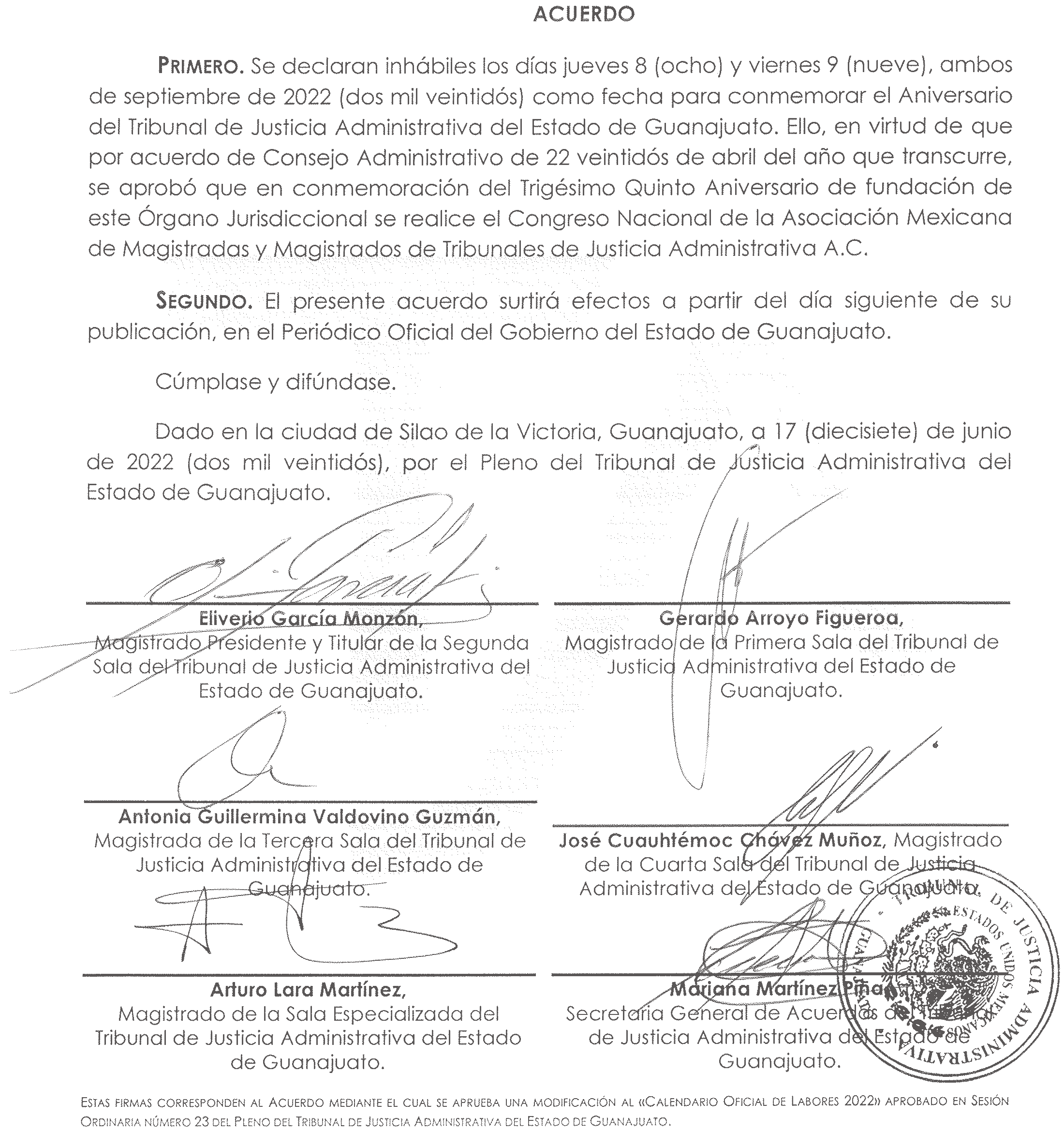 Año:CIXTomo:CLXNúmero:126